Course SpecificationCourse number and name: (2316327-3) File Organization and ProcessingCredits and contact hours: 3 Credits (Lecture: 3/week – Practical Session: Non)Instructor’s or course coordinator’s name: Dr. Abdel-Rahman HedarText booksMain Text book: Michael J. Folk, Bill Zoellick and Greg Riccardi, File Structures: An Object-Oriented Approach with C++, Addison Wesley, 2nd Edition, 1998.Reference: Daniel Grosshons, File Systems design and implementation, Prentice Hall, 2000.Specific course informationbrief description of the content of the course (Catalog Description):This course aims to introduce the topic of file structures design and discuss a number of advanced data structure concepts that are necessary for achieving high efficiency in file operations. In addition, students should develop important programming skills in an object-oriented language such as C++.prerequisites or co-requisites: Data Structures & Algorithms (2316318-4)indicate whether a required, elective, or selected elective course in the program: requiredSpecific goals for the courseThe student will be able to:  Describe how data is saved on secondary storages for achieving high efficiency in File Operations.Understand how file organization allows applications to read, write and modify data.Identify cost-based query optimization to find needed data that match some search criteria quickly.Show practical programming skills to develop file processing and organizing applications.Brief list of topics to be coveredIntroduction to file structuresFundamental file processing operationsSecondary storage and system softwareOrganizing files for performanceFile CompressionIndexingMulti-level indexing and B-TreesHashingالمملكة العربية السعوديةوزارة التعليم العاليجامعة أم القرىالكلية الجامعية بالجموم – قسم الحاسب الآلي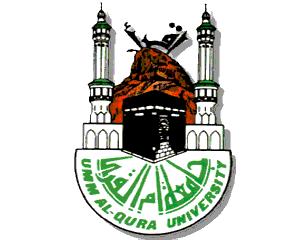 Kingdom of Saudi ArabiaMinistry of Higher EducationUmm Al-Qura UniversityUniversity College in Al-JamoumComputer Dept.Course GoalsProgram OutcomesProgram OutcomesProgram OutcomesProgram OutcomesProgram OutcomesProgram OutcomesProgram OutcomesProgram OutcomesProgram OutcomesProgram OutcomesProgram OutcomesCourse GoalsSOaSObSOcSOdSOeSOfSOgSOhSOiSOjSOk1234Relationship of Course Goals to the Program Student OutcomesRelationship of Course Goals to the Program Student OutcomesSOaAn ability to apply knowledge of computing and mathematics appropriate to the disciplineStudents will develop an understanding of how to represent different algorithm resource requirements as mathematical functions on the size of the input.SObAn ability to analyze a problem, and identify and define the computing requirements appropriate to its solution.Students can analyze the time and space requirements of a particular problem by performing asymptotic analysis.SOcAn ability to design, implement and evaluate a computer-based system, process, component, or program to meet desired needs.Students are asked to modify algorithms to produce different outputs or combine algorithms and data structures to offer new solutions.SOjAn ability to apply mathematical foundations, algorithmic principles, and computer science theory in the modeling and design of computer-based systems in a way that demonstrates comprehension of the tradeoffs involved in design choices.Students are able to compare various algorithms for specific problems and the optimal choice of data structures.